Via S. Angelo, 2  Cassino (FR) -  tel. 0776/312302 -   FRTF020002@istruzione – FRTF020002@pec.struzione.it www.itiscassino.edu.it C.F. 81002650604 – C.M. FRTF020002  Chimica, Materiali e Biotecnologie – Elettronica ed Elettrotecnica – Informatica e Telecomunicazioni – Meccanica, Meccatronica ed Energia-Trasporti e logistica  Corsi di 2° livello (ex corsi serali): Elettronica ed Elettrotecnica- Informatica- Meccanica , Meccatronica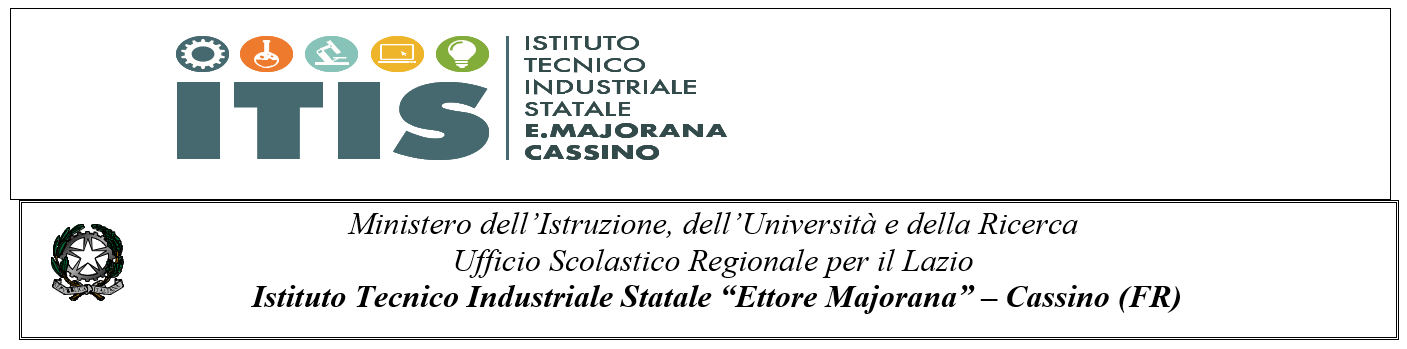 Al DIRIGENTE SCOLASTICO Al D.S.G.A.p.c. all’ufficio tecnico Oggetto: Riparazioni di modesta entità In applicazione delle Vostre disposizioni sull’oggetto si segnala la necessità che vengano effettuate le seguenti riparazioni: Opere(1)						da(1)  ____________________________________________________________________ Edificio ____________________________________________________________________________________ Utilizzare un foglio per ogni “riparatore”:  muratore, falegname, imbianchino, idraulico, fabbro, ecc., anche se gli interventi possono riguardare più edifici. Descrivere  con  chiarezza  il  guasto  rilevato  o  l’intervento  richiesto  indicando  con  precisione dove  è  collocato  Cassino li                                                                                             firma Anomalie riscontrate. Interventi richiesti (2)Eseguito in dataSegnalato all’Istituto da: